О внесении изменений и дополнений в решение Совета сельского поселения Бельский сельсовет муниципального района Гафурийский район  Республики Башкортостан  от «14» ноября 2014 года   №49-178з «Об установлении земельного налога»В соответствии с Налоговым Кодексом  Российской Федерации, Уставом сельского поселения Бельский сельсовет муниципального района Гафурийский район Республики Башкортостан, Совет сельского поселения Бельский сельсовет муниципального района Гафурийский район Республики Башкортостан решил:1. Внести изменения и дополнения в решение Совета сельского поселения Бельский сельсовет муниципального района Гафурийский район  Республики Башкортостан  от «14» ноября 2014 года   №49-178з  «Об установлении земельного налога»:1.1 Добавить пункт 5.1 следующего содержания:«7.1 Для физических лиц, не указанных в пункте 5, установить единый срок уплаты земельного налога (на основании налогового уведомления, направляемого налоговым органом) - не позднее 01 декабря года, следующего за истекшим налоговым периодом»2. Признать утратившими силу решение Совета сельского поселения Бельский сельсовет муниципального района Гафурийский район Республики Башкортостан от 25 ноября 2015 г. № 7-19з «О внесении изменений и дополнений в решение Совета сельского поселения Бельский сельсовет муниципального района Гафурийский район  Республики Башкортостан  от «14» ноября 2014 года   № 49-178з «Об установлении земельного налога» 3. Обнародовать настоящее решение на информационном стенде и на официальном сайте администрации сельского поселения.4. Контроль за выполнением настоящего решения оставляю за собой.Глава сельского поселения 					Ю.З.Ахмеровс. Инзелгаот «18» мая  2016 года№25-43зБАШКОРТОСТАН РЕСПУБЛИКАһЫГАФУРИ РАЙОНЫ
МУНИЦИПАЛЬ РАЙОНЫН
БЕЛЬСКИЙ АУЫЛ СОВЕТЫ
АУЫЛ БИЛӘМӘhЕ              СОВЕТЫ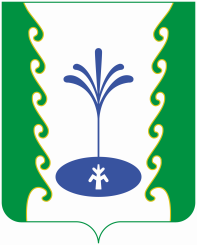 РЕСПУБЛИКА БАШКОРТОСТАНСОВЕТ СЕЛЬСКОГО              ПОСЕЛЕНИЯ БЕЛЬСКИЙ СЕЛЬСОВЕТ                             МУНИЦИПАЛЬНОГО РАЙОНА ГАФУРИЙСКИЙ РАЙОН КАРАРРЕШЕНИЕ